	1. KUŽELKÁŘSKÁ LIGA DOROSTU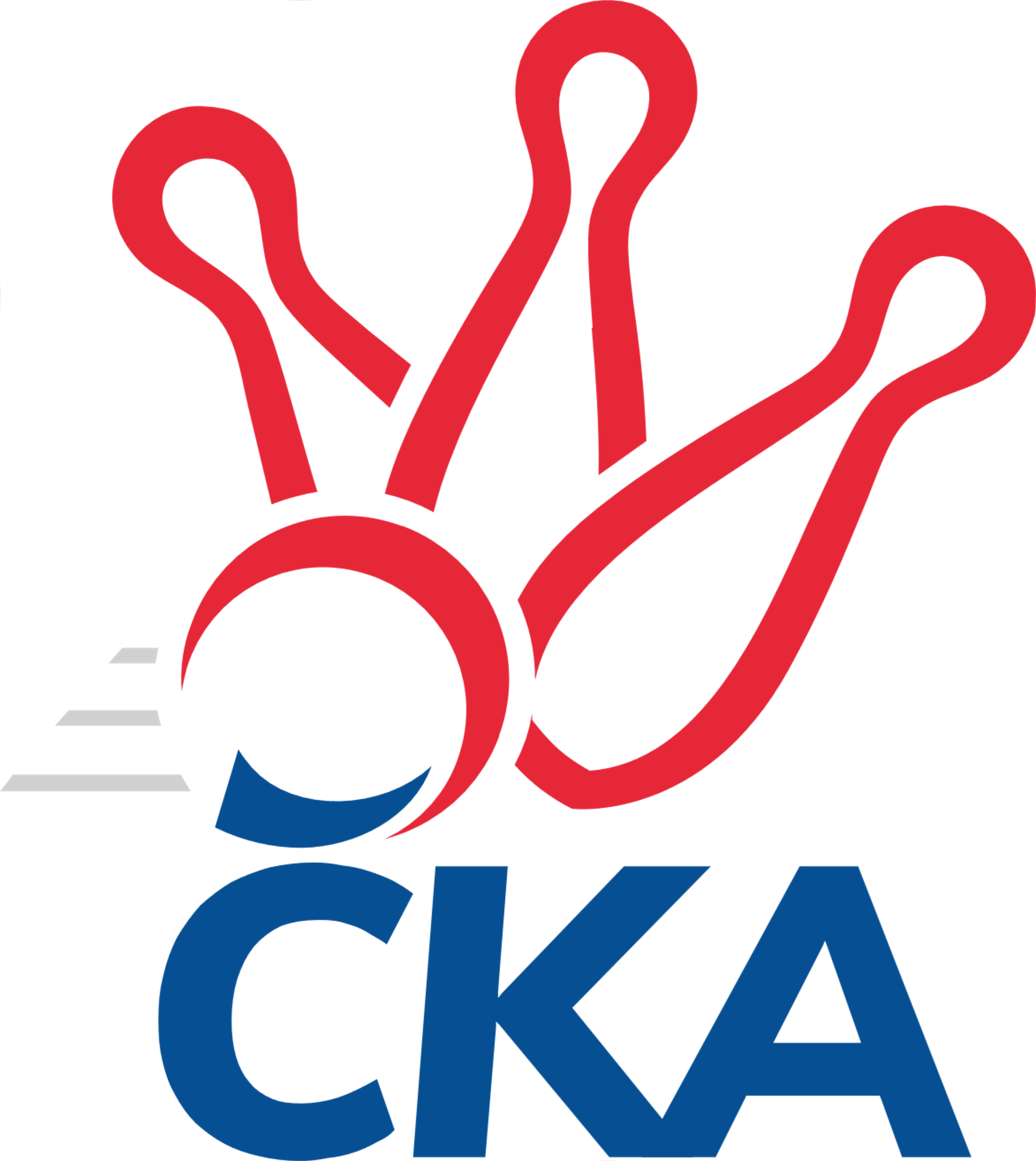 Č. 1Ročník 2020/2021	6.9.2020Nejlepšího výkonu v tomto kole: 1639 dosáhlo družstvo: SKK Náchod A1.KLD B 2020/2021Výsledky 1. kolaSouhrnný přehled výsledků:SKK Náchod B	- SKK Náchod A	0:2	1578:1639		3.9.SKK Třebechovice p. O.	- KK Jiří Poděbrady	0:2	1436:1587		6.9.TJ Spartak Rokytnice n. J.	- KK Kosmonosy 	0:2	1519:1571		6.9.SKK Hořice	- SKK Vrchlabí SPVR	0:2	1347:1604		6.9.Tabulka družstev:	1.	SKK Náchod A	1	1	0	0	2 : 0 	 	 1639	2	2.	SKK Vrchlabí SPVR	1	1	0	0	2 : 0 	 	 1604	2	3.	KK Jiří Poděbrady	1	1	0	0	2 : 0 	 	 1587	2	4.	KK Kosmonosy	1	1	0	0	2 : 0 	 	 1571	2	5.	SKK Náchod B	1	0	0	1	0 : 2 	 	 1578	0	6.	TJ Spartak Rokytnice n. J.	1	0	0	1	0 : 2 	 	 1519	0	7.	SKK Třebechovice p. O.	1	0	0	1	0 : 2 	 	 1436	0	8.	SKK Hořice	1	0	0	1	0 : 2 	 	 1347	0Podrobné výsledky kola:	 SKK Náchod B	1578	0:2	1639	SKK Náchod A	Kryštof Brejtr	121 	 128 	 144 	117	510 	  	 533 	 122	149 	 127	135	Barbora Lokvencová	Michaela Dušková	142 	 137 	 124 	101	504 	  	 547 	 140	135 	 142	130	Veronika Kábrtová	Kateřina Gintarová	132 	 114 	 105 	120	471 	  	 514 	 140	126 	 121	127	František Hejna	Martin Hanuš	152 	 134 	 134 	144	564 	  	 559 	 135	134 	 145	145	František Adamů ml.rozhodčí: Jaromír LiškaNejlepší výkon utkání: 564 - Martin Hanuš	 SKK Třebechovice p. O.	1436	0:2	1587	KK Jiří Poděbrady	Tomáš Hanuš	122 	 139 	 112 	105	478 	  	 556 	 128	137 	 138	153	Jiří Tichý	Jiří Černák	116 	 117 	 129 	128	490 	  	 481 	 116	128 	 124	113	Lada Tichá	Jakub Vinklář	111 	 126 	 109 	122	468 	  	 541 	 133	130 	 139	139	Vojtěch Bulíček	Matyas Císař	114 	 89 	 103 	119	425 	  	 490 	 115	111 	 132	132	Adam Jandarozhodčí: Josef DvořákNejlepší výkon utkání: 556 - Jiří Tichý	 TJ Spartak Rokytnice n. J.	1519	0:2	1571	KK Kosmonosy 	Filip Hanout	131 	 138 	 123 	116	508 	  	 448 	 108	96 	 112	132	Sabrinka Zapletalová	Jakub Kašpar	129 	 114 	 140 	144	527 	  	 555 	 126	144 	 136	149	Nikola Sobíšková	Matěj Ditz	127 	 122 	 118 	117	484 	  	 520 	 126	136 	 129	129	Lucie Dlouhá	Martin Pacák	119 	 115 	 118 	120	472 	  	 496 	 128	131 	 121	116	Tereza Novákovározhodčí: Zdeněk Novotný ml.Nejlepší výkon utkání: 555 - Nikola Sobíšková	 SKK Hořice	1347	0:2	1604	SKK Vrchlabí SPVR	Adéla Fikarová	128 	 108 	 102 	108	446 	  	 598 	 152	140 	 151	155	Ondřej Stránský	Tereza Kroupová	107 	 105 	 101 	108	421 	  	 509 	 142	115 	 120	132	Veronika Valešová	Ondřej Košťál	113 	 124 	 116 	127	480 	  	 497 	 137	108 	 125	127	Šimon Fiebinger	nikdo nenastoupil	 	 0 	 0 		0 	  	 470 	 120	130 	 114	106	Adam Svatýrozhodčí: Jindřich NovotnýNejlepší výkon utkání: 598 - Ondřej StránskýPořadí jednotlivců:	jméno hráče	družstvo	celkem	plné	dorážka	chyby	poměr kuž.	Maximum	1.	Ondřej Stránský 	SKK Vrchlabí SPVR	598.00	409.0	189.0	5.0	1/1	(598)	2.	Martin Hanuš 	SKK Náchod B	564.00	360.0	204.0	6.0	1/1	(564)	3.	František Adamů  ml.	SKK Náchod A	559.00	377.0	182.0	2.0	1/1	(559)	4.	Jiří Tichý 	KK Jiří Poděbrady	556.00	347.0	209.0	1.0	1/1	(556)	5.	Nikola Sobíšková 	KK Kosmonosy 	555.00	361.0	194.0	3.0	1/1	(555)	6.	Veronika Kábrtová 	SKK Náchod A	547.00	356.0	191.0	5.0	1/1	(547)	7.	Vojtěch Bulíček 	KK Jiří Poděbrady	541.00	342.0	199.0	3.0	1/1	(541)	8.	Barbora Lokvencová 	SKK Náchod A	533.00	367.0	166.0	4.0	1/1	(533)	9.	Jakub Kašpar 	TJ Spartak Rokytnice n. J.	527.00	372.0	155.0	10.0	1/1	(527)	10.	Lucie Dlouhá 	KK Kosmonosy 	520.00	357.0	163.0	4.0	1/1	(520)	11.	František Hejna 	SKK Náchod A	514.00	361.0	153.0	3.0	1/1	(514)	12.	Kryštof Brejtr 	SKK Náchod B	510.00	356.0	154.0	8.0	1/1	(510)	13.	Veronika Valešová 	SKK Vrchlabí SPVR	509.00	353.0	156.0	12.0	1/1	(509)	14.	Filip Hanout 	TJ Spartak Rokytnice n. J.	508.00	332.0	176.0	8.0	1/1	(508)	15.	Michaela Dušková 	SKK Náchod B	504.00	347.0	157.0	10.0	1/1	(504)	16.	Šimon Fiebinger 	SKK Vrchlabí SPVR	497.00	351.0	146.0	7.0	1/1	(497)	17.	Tereza Nováková 	KK Kosmonosy 	496.00	348.0	148.0	8.0	1/1	(496)	18.	Jiří Černák 	SKK Třebechovice p. O.	490.00	329.0	161.0	6.0	1/1	(490)	19.	Adam Janda 	KK Jiří Poděbrady	490.00	344.0	146.0	8.0	1/1	(490)	20.	Matěj Ditz 	TJ Spartak Rokytnice n. J.	484.00	347.0	137.0	9.0	1/1	(484)	21.	Lada Tichá 	KK Jiří Poděbrady	481.00	351.0	130.0	7.0	1/1	(481)	22.	Ondřej Košťál 	SKK Hořice	480.00	341.0	139.0	15.0	1/1	(480)	23.	Tomáš Hanuš 	SKK Třebechovice p. O.	478.00	332.0	146.0	9.0	1/1	(478)	24.	Martin Pacák 	TJ Spartak Rokytnice n. J.	472.00	346.0	126.0	18.0	1/1	(472)	25.	Kateřina Gintarová 	SKK Náchod B	471.00	342.0	129.0	13.0	1/1	(471)	26.	Adam Svatý 	SKK Vrchlabí SPVR	470.00	335.0	135.0	13.0	1/1	(470)	27.	Jakub Vinklář 	SKK Třebechovice p. O.	468.00	330.0	138.0	8.0	1/1	(468)	28.	Sabrinka Zapletalová 	KK Kosmonosy 	448.00	324.0	124.0	19.0	1/1	(448)	29.	Adéla Fikarová 	SKK Hořice	446.00	342.0	104.0	18.0	1/1	(446)	30.	Matyas Císař 	SKK Třebechovice p. O.	425.00	310.0	115.0	10.0	1/1	(425)	31.	Tereza Kroupová 	SKK Hořice	421.00	321.0	100.0	17.0	1/1	(421)Sportovně technické informace:Starty náhradníků:registrační číslo	jméno a příjmení 	datum startu 	družstvo	číslo startu
Hráči dopsaní na soupisku:registrační číslo	jméno a příjmení 	datum startu 	družstvo	23977	Vojtěch Bulíček	06.09.2020	KK Jiří Poděbrady	23976	Adam Janda	06.09.2020	KK Jiří Poděbrady	Program dalšího kola:2. kolo			-- volný los -- - SKK Náchod A	13.9.2020	ne	10:00	KK Jiří Poděbrady - TJ Spartak Rokytnice n. J.	13.9.2020	ne	10:00	KK Kosmonosy  - SKK Hořice	13.9.2020	ne	10:00	SKK Vrchlabí SPVR - SKK Náchod B				-- volný los -- - SKK Třebechovice p. O.	Nejlepší šestka kola - absolutněNejlepší šestka kola - absolutněNejlepší šestka kola - absolutněNejlepší šestka kola - absolutněNejlepší šestka kola - dle průměru kuželenNejlepší šestka kola - dle průměru kuželenNejlepší šestka kola - dle průměru kuželenNejlepší šestka kola - dle průměru kuželenNejlepší šestka kola - dle průměru kuželenPočetJménoNázev týmuVýkonPočetJménoNázev týmuPrůměr (%)Výkon1xOndřej StránskýVrchlabí5981xOndřej StránskýVrchlabí123.325981xMartin HanušNáchod B5641xJiří TichýPoděbrady116.35561xFrantišek Adamů ml.Náchod5591xVojtěch BulíčekPoděbrady113.165411xJiří TichýPoděbrady5561xNikola SobíškováKosmonosy110.725551xNikola SobíškováKosmonosy5551xMartin HanušNáchod B105.675641xVeronika KábrtováNáchod5471xJakub KašparRokytnice105.14527